CHASE BANK7991 S. Redwood Rd.West Jordan UT 84088This Chase Branch was previously a Washington Mutual Bank, which converted into Chase Bank in May 2009. There are 7 employees at this specific location; a manager, assistant manager, 2 bankers, and 3 tellers. The business hours of operation for this location are:Monday – Friday: 9:00 A.M. – 6:00 P.M./Drive-up – 8:30 A.M. – 6:00 P.M.Saturday (Inside and drive-up) – 9:00 A.M. – 3:00 P.M.Sunday – ClosedThe products and services offered are as followed:Personal checking accountsPersonal savings accountsBusiness checking accountsBusiness savings accountsCertificate of Deposit (CD)Direct DepositOnline and mobile bankingOnline bill payCredit and debit cardsLoans – auto, home equity, student loans, ect.Mortgage loansInvestment and retirement services – through JPMorgan ChaseSWOT ANALYSISSTRENGTHS	PromotionsFocus on Customer ServiceDiscount ProgramsAcquired WachoviaRestructuring based on Customer ReviewsSupports Women's World Health InitiativeSupports United Way of Salt LakeDonated $50,000 to Salt Lake Center for Science EducationCommitment to Fair LendingWEAKNESSESNot a very strong presence throughout the US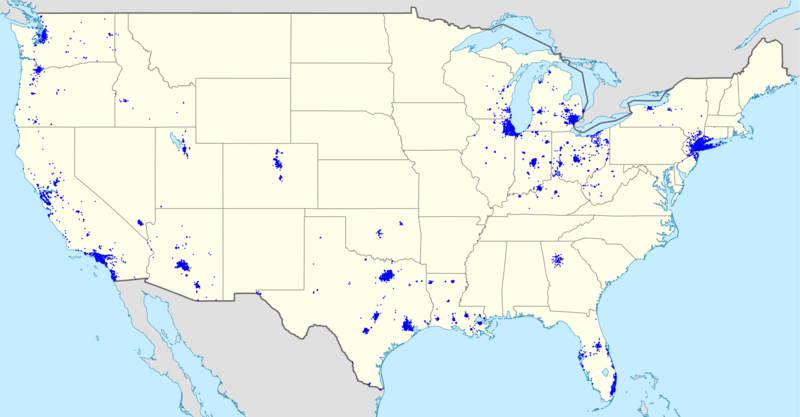 Poor customer reviews including an average two stars (which is bad) for the following points:Customer ServiceBank RatesOnline ExperienceFees & ChargesOverall SatisfactionHas had multiple companies in which they had invested heavily file bankruptcy recently (e.g. – K-mart, Enron & Global Crossing LTD)Still suffering from the deep losses heavy investments in the .com sector (which led to the merger with J.P. MorganHeavily involved in foreign markets (particularly Argentina) that are currently experiencing turmoilMany complaints about the customer service some complaints include:I.Hate.This.CompanyThey have the worst service.Chase Bank Needs a remedial course in customer relationsWORST BANK EVERCharges higher fees than those of some other banks and credit unionsRecently settled with US Treasury department for their willful violations of US Sanctions against countries that are state sponsors of terrorism.Facing increased competition by other banks and credit unionsReceived federal bailout money towards the beginning of the recession, has only recently begun to pay back the money given  in the bailout.OPPORTUNITIESAcquire smaller banksStudent LoansIncrease Branches in UtahHome LoansCar LoansCertificate of Deposit (CD's)Small Business Loans (SBA's)Credit CardsATM'sHome Affordable Refinance Program (HARP)ThreatsLocal Utah BanksBank of AmericaZion’s BankBank of UtahKey BankWells Fargo BankU.S. BankFar West BankFirst Utah BankAmerican Express BankFirst National BankLocal Utah Credit UnionsUtah Central Credit UnionDeseret First Credit UnionUniversity Credit UnionUtah First Credit UnionBeehive Credit UnionAmerican United Family of Credit UnionsAssociated Federal Employees Credit UnionPacific Rails Credit UnionIntermountain Credit UnionTransWest Credit UnionRECOMMENDATIONSThe current condition of access into Chase is limited, because of the expansion of the Trax line. The recommendation would be to re-evaluate the access points as they are now and to be in the future to conclude a better access system.The current standing of this location is that Mortgage Loan Officers have to be scheduled. This creates a difficulty for the customer when they arrive and don’t have an appointment. The recommendation would be to have Mortgage Loan Officers available during operating hours to better serve the customer.